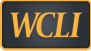 Sertifitseeritud treening kursus- AgendaCertified Training Course (CTC) – AgendaInstruktor: Dr. Mark CronshawAsukoht: Tallinn, EestiKuupäev: COURSE CONTENT PHOTOBIOMODULATION THERAPY: Accelerated healing, reduce pain and swelling, treat aphthous and herpetic ulceration, lichen planus, management of TMD, earlier and enhanced osseous-integration with implants, accelerated orthodontic tooth movement & the management of trauma including nerve damage SOFT-TISSUE SURGERY: Gingivectomy, gingivoplasty, frenectomy and frenotomy, vestibuloplasty, operculectomy, troughing, depigmentation, arrest of haemorrhage PERIODONTAL MANAGEMENT: Bacterial reduction and periodontal therapy for early to moderate chronic adult periodontitis ENDODONTICS: Bacterial reduction, activation of irrigants, decontamination of sinus tracts MORE: Desensitization, prevention of caries & management protocols & more. Optimum settings for initiation, how to check and calibrate your laser etc. + Take home your own copy of DeLTA Guidelines to Diode Laser Treatments  Friday 8:00 until 17:308:30 – 9.00 Registration8:30 – 9:30 Intro & Overview; Objectives & Philosophy of Care9:30 – 10:15    Laser Principles; Safety Aspects & CQC Regulation; Fibre Initiation; Overview of Diode Wavelength Oral Tissue Interaction [SP] 10:15 – 10:30 Paus10:30 – 11:30 11:30-12:00Photobiomodulation (PBM) Essentials [SP] 

Delivering the Dose [MK] 12:00 – 1:00 Practical PBM 13:00 – 14:00 14.00-14:45LunchDiode Use in the Pocket [SP 14:45 – 15:45 Advanced Laser Dentistry (hard & soft-tissue; Soft- Tissue Management & Oral Medicine [MK] 15:45 – 16:00 Paus 16:00-16:30


16:30-17:30Diode perio for hygienists & practical aspects of bleaching: hands on work shop 
Practical: Surgical Techniques 